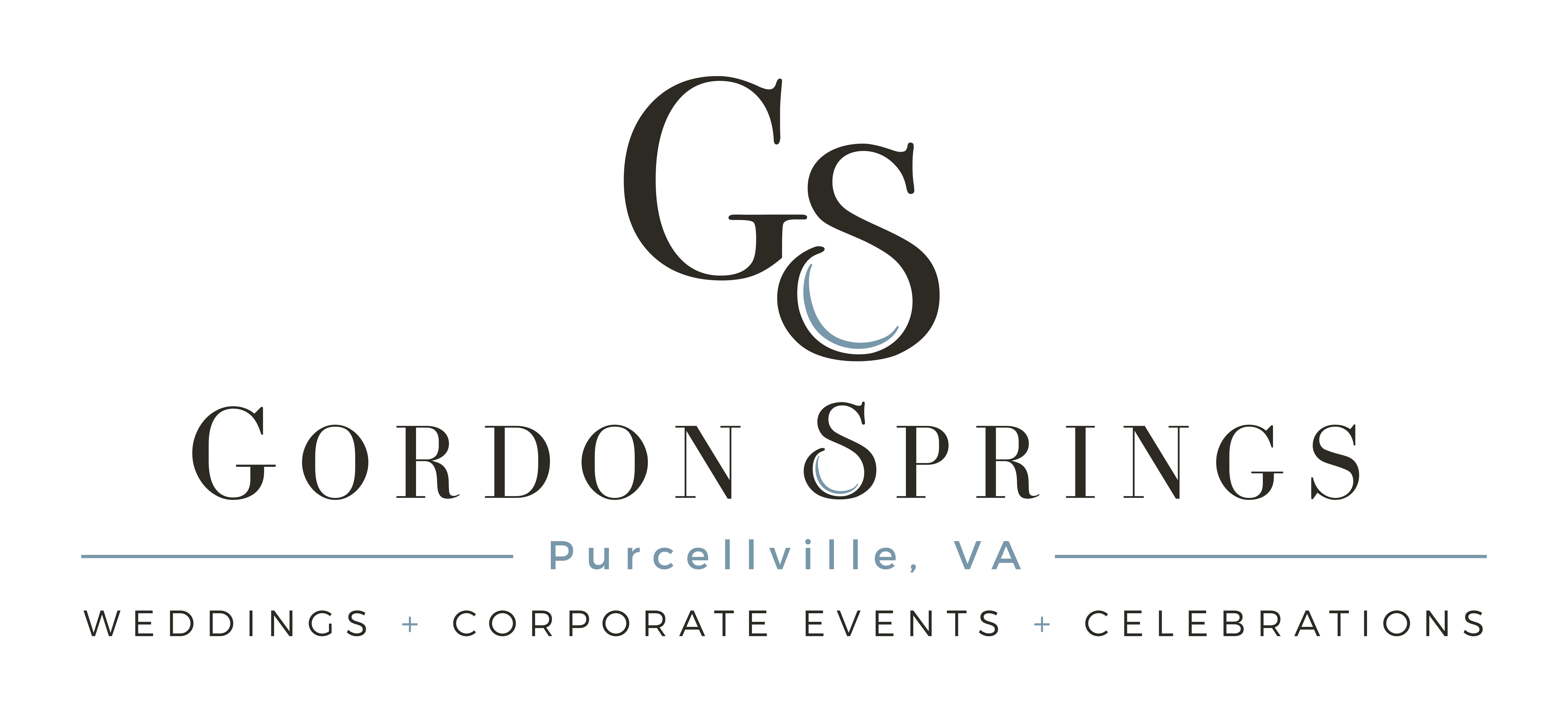                                                    Venue FeaturesGordon Springs is a luxury event venue which consists of approximately 30 acres of tranquil landscaping, views of breathtaking countryside and peaceful surroundings offering venue and accommodation options.9-hour rental of approximately 5000 sq ft barn venue, accommodating up to 250 people.  Partially covered flagstone patio with HVAC & quality state of the art audio & lighting available with tech support, catering prep area, 5 well-appointed bathrooms with handicap accessible.Tables & Chiavari chairs for reception included in base price. Additional tables & chairs, bar, outdoor patio furniture available to rent.Exclusive use of the lawn, gardens and barn for day of the event.Rental of Stone House available, use of prior to event per hour (maximum 4 hrs. with restrictions)Spacious fully equipped kitchen in Stone House.  Office with printer, WIFI, smart TVs in living room, guest sitting room.Wine cellar with walk out access from Stone House, covered front and back porches with comfortable seating and beautiful countryside views.Two cabins available to rent overnight during event. Each accommodating up to 2 adults and 2 children. Queen Bedroom & queen sofa bed, living room, kitchen, shared hot tub available for use with additional fee, grill & covered porch, Direct TV.We look forward to talking to you & discussing your needs for your special day of celebration!*We customize our pricing according to day of event (week day or weekend), time of year, number of guests & additional features chosen by client. Prices subject to changeTours available by appointment only.